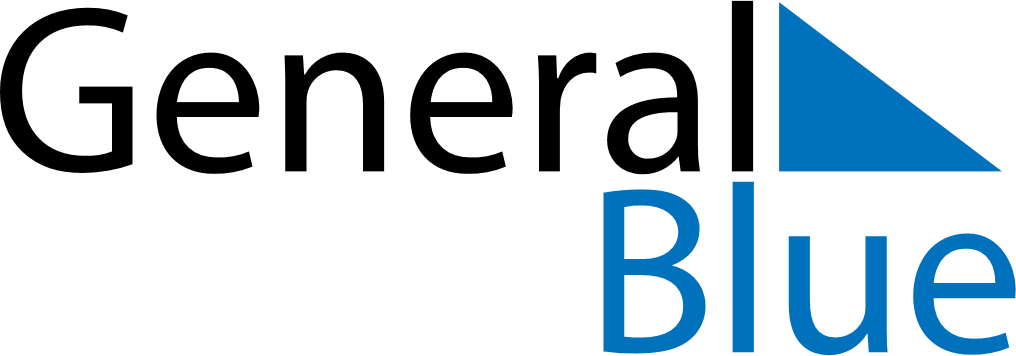 November 2024November 2024November 2024November 2024November 2024November 2024Roedeby, Blekinge, SwedenRoedeby, Blekinge, SwedenRoedeby, Blekinge, SwedenRoedeby, Blekinge, SwedenRoedeby, Blekinge, SwedenRoedeby, Blekinge, SwedenSunday Monday Tuesday Wednesday Thursday Friday Saturday 1 2 Sunrise: 7:05 AM Sunset: 4:16 PM Daylight: 9 hours and 10 minutes. Sunrise: 7:07 AM Sunset: 4:14 PM Daylight: 9 hours and 6 minutes. 3 4 5 6 7 8 9 Sunrise: 7:09 AM Sunset: 4:12 PM Daylight: 9 hours and 2 minutes. Sunrise: 7:12 AM Sunset: 4:10 PM Daylight: 8 hours and 57 minutes. Sunrise: 7:14 AM Sunset: 4:07 PM Daylight: 8 hours and 53 minutes. Sunrise: 7:16 AM Sunset: 4:05 PM Daylight: 8 hours and 49 minutes. Sunrise: 7:18 AM Sunset: 4:03 PM Daylight: 8 hours and 45 minutes. Sunrise: 7:20 AM Sunset: 4:01 PM Daylight: 8 hours and 41 minutes. Sunrise: 7:22 AM Sunset: 3:59 PM Daylight: 8 hours and 37 minutes. 10 11 12 13 14 15 16 Sunrise: 7:24 AM Sunset: 3:57 PM Daylight: 8 hours and 32 minutes. Sunrise: 7:27 AM Sunset: 3:55 PM Daylight: 8 hours and 28 minutes. Sunrise: 7:29 AM Sunset: 3:54 PM Daylight: 8 hours and 24 minutes. Sunrise: 7:31 AM Sunset: 3:52 PM Daylight: 8 hours and 20 minutes. Sunrise: 7:33 AM Sunset: 3:50 PM Daylight: 8 hours and 17 minutes. Sunrise: 7:35 AM Sunset: 3:48 PM Daylight: 8 hours and 13 minutes. Sunrise: 7:37 AM Sunset: 3:46 PM Daylight: 8 hours and 9 minutes. 17 18 19 20 21 22 23 Sunrise: 7:39 AM Sunset: 3:45 PM Daylight: 8 hours and 5 minutes. Sunrise: 7:41 AM Sunset: 3:43 PM Daylight: 8 hours and 2 minutes. Sunrise: 7:43 AM Sunset: 3:42 PM Daylight: 7 hours and 58 minutes. Sunrise: 7:45 AM Sunset: 3:40 PM Daylight: 7 hours and 54 minutes. Sunrise: 7:47 AM Sunset: 3:39 PM Daylight: 7 hours and 51 minutes. Sunrise: 7:49 AM Sunset: 3:37 PM Daylight: 7 hours and 47 minutes. Sunrise: 7:51 AM Sunset: 3:36 PM Daylight: 7 hours and 44 minutes. 24 25 26 27 28 29 30 Sunrise: 7:53 AM Sunset: 3:34 PM Daylight: 7 hours and 41 minutes. Sunrise: 7:55 AM Sunset: 3:33 PM Daylight: 7 hours and 38 minutes. Sunrise: 7:57 AM Sunset: 3:32 PM Daylight: 7 hours and 35 minutes. Sunrise: 7:59 AM Sunset: 3:31 PM Daylight: 7 hours and 32 minutes. Sunrise: 8:00 AM Sunset: 3:30 PM Daylight: 7 hours and 29 minutes. Sunrise: 8:02 AM Sunset: 3:28 PM Daylight: 7 hours and 26 minutes. Sunrise: 8:04 AM Sunset: 3:27 PM Daylight: 7 hours and 23 minutes. 